TEZ BAŞLIĞI BURAYA ORTALANMIŞ OLARAK YAZILMALIDIR. TEZ BAŞLIĞI EN FAZLA 15 SÖZCÜK OLMALIDIRAdı SOYADIYüksek Lisans TeziXxxxx Ana Bilim Dalı2021(Her hakkı saklıdır.)T.C.ATATÜRK ÜNİVERSİTESİKIŞ SPORLARI VE SPOR BİLİMLERİ ENSTİTÜSÜXXXXX XXXXXXX XXXXXX ANA BİLİM DALI XXXXXXX BİLİM DALITEZ BAŞLIĞI BURAYA YAZILMALIDIR. TEZ BAŞLIĞI EN FAZLA 15 SÖZCÜK OLMALIDIR(Tezin İngilizce Başlığı Buraya Yazılmalıdır. Yazım Şekli Bu yazının Şekliyle Aynı Olmalıdır)YÜKSEK LİSANS TEZİAdı SOYADIDanışman: Unvan Adı SOYADIErzurumOcak, 2021KABUL VE ONAY TUTANAĞI tarafından hazırlanan “” başlıklı çalışması .. / .. / 202.. tarihinde yapılan tez savunma sınavı sonucunda başarılı bulunarak jürimiz tarafından   Ana Bilim Dalı,  Bilim Dalında  tezi olarak kabul edilmiştir.Bu tezin Atatürk Üniversitesi Lisansüstü Eğitim ve Öğretim Yönetmeliği’nin ilgili maddelerinde belirtilen şartları yerine getirdiğini onaylarım.  								…. / …. / 202..								Aslı ıslak imzalıdır     								Prof. Dr. Fatih KIYICI									Enstitü MüdürüETİK VE BİLDİRİM SAYFASI Tezi olarak sunduğum “” başlıklı çalışmanın tarafımdan bilimsel etik ilkelere uyularak yazıldığını ve yararlandığım eserleri kaynakçada gösterdiğimi beyan ederim. 	… / … / 20..	Aslı ıslak imzalıdır Tezle ilgili patent başvurusu yapılması / patent alma sürecinin devam etmesi sebebiyle Enstitü Yönetim Kurulunun …./…/…. tarih ve …………. sayılı kararı ile teze erişim 2 (iki) yıl süreyle engellenmiştir. Enstitü Yönetim Kurulunun …./…/…. tarih ve …………. sayılı kararı ile teze erişim 6 (altı) ay süreyle engellenmiştir. TEŞEKKÜRBu kısımda tezin hazırlanmasında akademik, idari ve/veya finansal açıdan katkı sağlayan kişi, kurum ve/veya kuruluşlara teşekkür edilmelidir. Duygu yüklü ifadelerle aile bireylerine veya yakın arkadaşlara isim belirterek teşekkür yazılmaz fakat eğer gerekli ise genel olarak aileye teşekkür yazılabilir.Tez Yazarının Adı SOYADIÖZYÜKSEK LİSANS TEZİTEZ BAŞLIĞI BURAYA BÜYÜK HARFLERLE YAZILMALIDIRAdı SOYADIOcak 2021, xx SayfaAmaç: Yöntem:Bulgular:  Sonuç:Anahtar Kelimeler: anahtar kelimeler özel isimlerin ilk harfleri hariç hepsi küçük harflerle yazılmalıdır. ABSTRACTMASTER’S THESISTEZİN İNGİLİZCE BAŞLIĞI BURAYA BÜYÜK HARFLERLE ORTALANMIŞ OLARAK YAZILMALIDIRAdı SOYADIJanuary 2021, xx PagesPurpose: Method: Findings:Result:Keywords: İngilizce anahtar kelimler buraya özel isimlerin baş harfleri hariç hepsi küçük harflerle yazılmalıdırİÇİNDEKİLERTABLOLAR DİZİNİ Tablo 1. Grupların ARCS Motivasyon Puan Farklılıklarına İlişkin Çok Faktörlü Varyans Analizi Sonuçları	6Tablo 2. Grupların ARCS Motivasyon Puan Farklılıklarına İlişkin Çok Faktörlü Varyans Analizi Sonuçları	6ŞEKİLLER DİZİNİŞekil 1. Acayip Bir Hediye	5KISALTMALAR VE SİMGELER DİZİNİKısaltmalar ve Simgeler yazılırken herkesçe bilinen (MEB, YÖK, ÖSYM, OECD, t- testi, F-testi, n vb.) ifadelerin kısaltmaları yazılmayabilir. KISALTMALAR VE SİMGELER DİZİNİ örneği için Tez Yazım Kılavuzunda Ek-9 da verilen örneğe bakınız. BİRİNCİ BÖLÜMGirişBir başlığın altından genel bir giriş paragrafı yapılarak o başlık altında yer alan temel bölüm ve/veya alt başlıklar tanıtılmalı. Bir başlığın altına zaruri olmadıkça yeni bir başlık eklenmemelidir. Paragraflar kendi çerisinde anlam bütünlüğü olacak şekilde yapılandırılmalıdır. Birer cümleden oluşan çok sayıda ayrı ayrı paragraf yapılmasından kaçınılmalıdır. Aşağıda örnek paragraf şekilleri ve bu paragraflarda doğrudan ve dolaylı alıntı örneklerine yer verilmiştir.Çocuk edebiyatı kavramının daha iyi açıklanabilmesi için öncelikle bu kavramı oluşturan kelimelerin incelenmesi gerekmektedir. Edebiyat kavramı bir bilim kolunun türlü konuları üzerine yazılmış yazı ve eserlerin hepsi, alanyazın olarak tanımlanabilir (Oğuzkan, 1979). Edebiyatla ilgili olarak başka tanımlar da bulunmaktadır. Bunlardan biri de Sedat Sever’in (2015) yapığı şu tanımdır:Edebiyat (yazın) bize, sanatçı duyarlılığı ile kurgulanmış bir yaşam sunar. Yaşamımıza yeni anlamlar katar. İnsan ve yaşam gerçekliğini sanatçı duyarlığı ile kavramamıza, bu gerçekliğe sanatçının penceresinden bakmamıza olanak sağlar. Her yeni pencere, yaşama ve insana ilişkin deneyimlerimizi zenginleştirir; onlara derinlik katar. Dilin en yetkin kullanım örnekleriyle bizi başkalarının deneyimlerine ortak eder (s. 11).Çocuk edebiyatı kavramı ortaya atıldığı ilk zamanlardan itibaren tartışmaların da odağında bulunmaktadır. Kimi yazarlar doğrudan çocuk için bir edebiyat alanı olamayacağını savunurken kimisi de tam tersini savunmuştur. Genel geçer bir görüş olarak yetişkinler için yazılan edebiyat eserlerinin çocuklara da okutulabileceği fikri Sanayi Devrimi’ne kadar tüm dünyada kabul görmüştür ancak bunun tersini düşünen yazarların sayısı da az değildir (Oğuzkan, 2013).…Araştırmanın AmacıBuraya araştırmanın amacını yazınız. Araştırmanın Önemi ve GerekçesiAraştırma konusunun önemi ve gerekçesini yazınız.Araştırmanın SınırlılıklarıVarsa araştırmanızın sınırlılıklarını yazınız. Sınırlılık kavramının neyi ifade ettiğini lütfen tez yazım kılavuzundan dikkatle inceleyiniz. VarsayımlarVarsa araştırmanızın varsayımlarını yazınız. Varsayım kavramının neyi ifade ettiğini lütfen tez yazım kılavuzundan dikkatle inceleyiniz.Terim ve TanımlarVarsa önemli ve bilinmeyen terimleri ve tanımlarını buraya yazınız. Herkesçe bilinen terimlerin tanımlarını yazmaya gerek yoktur, fakat bir terim veya kavram herkesin bildiğinden farklı bir anlamda tezde kullanılmışsa bu tanımı buraya yazmak gerekir.İKİNCİ BÖLÜMKuramsal Çerçeve ve İlgili AraştırmalarBaumberg’e (2018/2020) göre bilimin temel bileşenlerinden biri de yeni sonuçlar üretmek ve bunları yayınlamaktır; böylece tarihe kalıcı bir kayıt bırakılmış olur. Bu süreçte hem toplum bilgi edinir hem de bilim insanları karşılıklı yarar sağlayıp güven kazanırlar. …Çocuk kitapları öğretici olmamalıdır, eğitici özelliği baskın olmalı ve çocuğa birtakım ögeleri empoze edici nitelikte de olmamalıdır. Çocuğun dünyasına seslenebilecek nitelikte ve kaliteli içerikte olmalıdır. Karakter işlenirken özellikle çelişkili olabilecek durumlardan uzak durulmalıdır. Çocuk kitapları ‘çocuğa görelik’ kavramının özelliklerini taşımalıdır. Çocuğa görelik kavramını açmak gerekirse yazar; çocuğun hayal gücüne seslenebilmelidir, çocuğa anlaşılabilir ve rahat okunmayı sağlayan bir dil sunmalıdır, çocuğu sıkmamalı ve ilgilerine hitap etmelidir, özellikle duygu ve düşünce dünyasına katkıda bulunmalıdır, olay örgüsü karmaşık olmayan ve rahat bir biçimde çözümlenebilen kurguları içeren metinler sunmalıdır (Dursunoğlu, 2015; Gönen vd., 2012).Çocuk edebiyatının tarihî gelişimi ve resimlemenin yeri.Çocuğun edebî bir türle ilk olarak karşılaşması henüz bebeklik çağında genellikle annesinden dinlediği ninnilerle gerçekleşir. Belli bir duygu ve ezgiyle söylenen ninniler çocuk için rahatlatıcı bir terapi gibidir. Bebeklikten sonra büyümeye başlayan çocuk halk ürünleriyle tanışır. Bu halk ürünleri genellikle masal, destan, fıkra, efsane gibi anlatılardan oluşmaktadır. Dinlediklerinden hareketle çocuk kendi iç dünyasıyla paralel olarak bir imge çeşitliliği ve hayal dünyası geliştirir. Anlatılan bir masalda kendisini kahramanın yerine koyabilir, bir efsanedeki nesne ile özdeşleşebilir bir fıkra anlatıcısı olma hayali kurabilir. Hemen her ülkenin ve her milletin çocuklarına sunduğu bu gelenek genellikle sözlü olarak ilerleyip günümüze kadar gelmiştir. ÜÇÜNCÜ BÖLÜMYöntemAraştırma Yöntemi Bu başlık altında araştırma yönteminizi betimleyiniz. Evren ve Örneklem/Çalışma Grubu/Katılımcılar/Veri KaynaklarıBu başlık altında araştırmada yer alan grubun/materyalin seçilme sürecine ilişkin bilgilere ve grubun/materyalin temel özelliklerine ilişkin ayrıntılara yer verilmelidir. Araştırma yaklaşımına bağlı olarak evren ve örneklem/çalışma grubu/çalışma materyali/çalışma belgesi/denekler başlıklarından araştırmanın hedef kitlesine/materyaline uygun olanı seçilmeli ve betimlenmelidir.Veri Toplama Teknikleri/AraçlarıVeri toplama teknikleri (test, anket, gözlem, görüşme, dokuman vb.) ve bu tekniklerin araştırmaya uyarlanmış olan formaları olan veri toplama araç/ları bu araçlarının geçerliği ve güvenirliği bu başlık altında ayrıntılarıyla verilmelidir.Süreç/UygulamaAraştırma süreci burada ayrıntılarıyla betimlenmelidir. Gerekirse görselleştirme araçları da kullanılmalıdır.Verilerin AnaliziVeri analizi süreci ve veri analizinin geçerliği ve güvenirliği bu başlık altında ayrıntılarıyla verilmelidir.Araştırmacı RolüEğer gerekli ise bu başlık altında araştırmacı rolü betimlenmeli.. Geçerlik ve GüvenirlikAraştırmanın bütününe ait geçerlik güvenirlik süreçleri böyle bir başlık altında verilebileceği gibi her bir bölümde de gerekli geçerlik güvenirlik tedbirleri verilebilir. DÖRDÜNCÜ BÖLÜMBulgularBu bölümde çalışmada kullanılan kitaplarla ilgili bulgulara yer verilmiştir. Bulgular verilirken tümdengelim yöntemi izlenerek öncelikle sekiz kitabın forma uygunlukları maddelerin sırasına göre her maddede ayrı ayrı incelenmiştir. Bu yöntemle bulgulara genel bir şekilde göz atılmış olup daha sonra her kitapla ilgili açıklamalara yer verilmiştir. Tezde incelenen kitaplardan hareketle betimsel analiz yapılarak ulaşılan veriler kitaplara göre sıralanmıştır. Kitaplarda bulunan resimlerle ilgili olarak açıklanma ihtiyacı bulunan bulgular ve bu bulguların ait olduğu şekiller ilgili kitabın başlığı altında verilecektir. Diğer şekillere ise ekler kısmından ulaşılabilir.Acayip Bir Hediye İsimli Kitaptan Resim-Metin İlişkisi Bağlamında Elde Edilen BulgularAcayip Bir Hediye isimli kitapla ilgili olarak RÇKDF’de bulunan 2, 3, 5 ve 7. maddeler ilgili şekillerle birlikte ayrıntılı bir şekilde incelenmiş olup ulaşılan bulgular şu şekildedir:Şekil . Acayip Bir Hediye 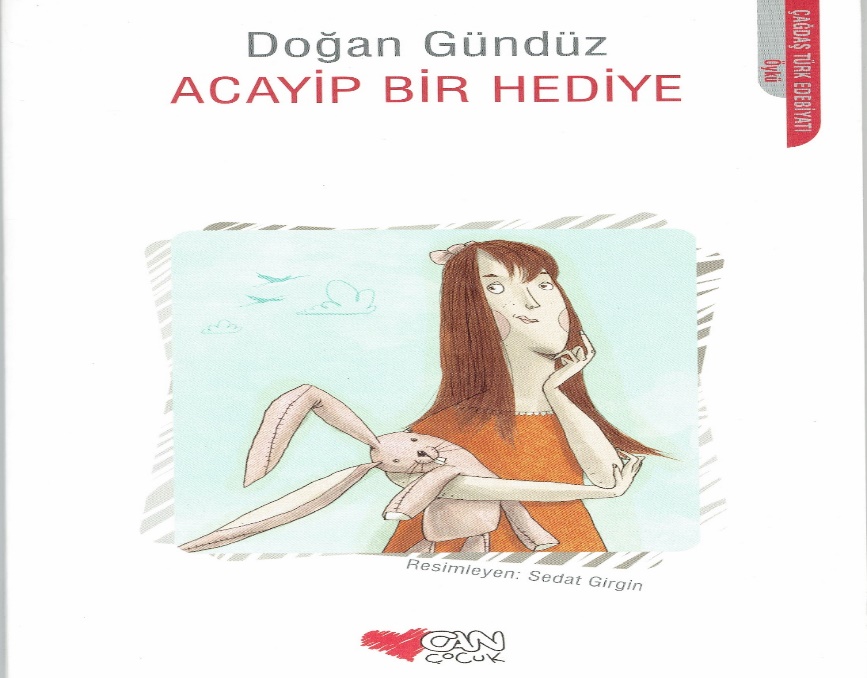 Bu kısımda şekilde anlatılan konuyu ayrıntılarıyla betimleyiniz ve gerekli kanıt olabilecek bilgileri formata uygun şekilde sununuz.Tablo . Grupların ARCS Motivasyon Puan Farklılıklarına İlişkin Çok Faktörlü Varyans Analizi SonuçlarıBu kısımda tabloda verilen bilgileri betimleyiniz ve gerekli kanıt olabilecek bilgileri formata uygun şekilde sununuz.Tablo 1’deki çok faktörlü varyans analizi sonuçları incelendiğinde, grupların dikkat (A) (F(1-114) = 38.873; p < .01) ve uygunluk (F(1-114) = 10.270; p < .01) motivasyon puanları deney grubu lehine anlamlı bir farklılık gösterirken;  güven (C) (F(1-114) = 2.883; p > .05)  ve doyum (S) puanları (F(1-114) = 1.882; p > .05) anlamlı bir farklılık göstermemektedir.  Bu doğrultuda TYS ile öğrenim gören deney grubundaki öğrencilerin dikkat (= 27.121, SS=.643) ve uygunluk puanlarının ( = 33.793, SS = 1.001), geleneksel öğretim yöntemi ile öğrenim gören kontrol grubundaki öğrencilerin dikkat ( = 21.448, SS = .643) ve uygunluk ( = 29.259, SS = 1.001)  puanlarına göre istatistiksel olarak anlamlı düzeyde daha yüksek olduğu ortaya çıkmıştır.Tablo . Grupların ARCS Motivasyon Puan Farklılıklarına İlişkin Çok Faktörlü Varyans Analizi SonuçlarıTablo 2. (Devamı)BEŞİNCİ BÖLÜMTartışma ve SonuçBu bölümde elde edilen bulguların mevcut alanyazınla ilişkilendirilmesi yapılarak kapsamlı bir tartışması sunulmalıdır ve sonuçlara varılmalıdır. Gerekirse alt başlıklar yapılabilir.ÖnerilerUlaşılan sonuçlara dayalı olarak öneriler bu bölümde gerekçeleriyle birlikte sunulmalıdır. KAYNAKÇABaş, B., & Yıldız, F. İ. (2014). İlkokul Türkçe ders kitaplarının resim-metin ilişkisi açısından öğretmen görüşlerine göre değerlendirilmesi. Mustafa Kemal Üniversitesi Sosyal Bilimler Enstitüsü Dergisi, 11(28), 139-151. Baş, B., & Yıldız, F. İ. (2015). Türkçe 1. sınıf ders kitabının resim-metin ilişkisi açısından değerlendirilmesi. International Online Journal of Educational Sciences, 7(1), 230-241. http://www.iojes.net/Anasayfa.aspx Duschl, R. A. (2003). Assessment of inquiry. In J. M. Atkin & J. E. Coffey (Eds.), Everyday assessment in the science classroom (2nd ed., pp. 41-59). NSTA.Earl, L. M. (2013). Assessment as learning (2nd ed.). Corwin.Evans, A. C., Jr., Garbarino, J., Bocanegra, E., Kinscherff, R. T., & Márquez-Greene, N. (2019, August 8-11). Gun violence: An event on the power of community [Paper presentation]. APA 2019 Convention, Chicago, IL, United States. Gönen, M., Karakuş, H., Uysal, H., Kehci, A., Ulutaş, Z., & Kahve, Ö. (2016). Resimli çocuk kitaplarının içerik ve resimleme özelliklerinin bazı değişkenler açısından incelenmesi. Hacettepe Üniversitesi Eğitim Fakültesi Dergisi, 31(4), 724-735. https://10.16986/HUJE.2015014224Gündoğdu, K., & Ozan, C. (2013). Bilgisayar destekli öğretim. B. Oral (Ed.), Öğrenme öğretme kuram ve yaklaşımları içinde (2. baskı, ss. 385-410). Pegem Akademi.Kıncal, R. Y. (2015). Vatandaşlık bilgisi (4. baskı). Nobel.Kutu, H. (2011). Yaşam temelli ARCS öğretim modeliyle 9. sınıf kimya dersi “Hayatımızda kimya” ünitesinin öğretimi (Tez No. 299754) [Doktora tezi, Atatürk Üniversitesi-Erzurum]. Yükseköğretim Kurulu Ulusal Tez Merkezi. Ozan, C., & Kıncal, R. Y. (2016, 27-30 Ekim). Biçimlendirici değerlendirmenin öğrencilerin akademik başarıları üzerindeki etkisi [Sözlü bildiri]. 4. Uluslararası Eğitim Programları ve Öğretim Kongresi, Antalya.Tabachnick, B. G., & Fidell, L. S. (2015). Çok değişkenli istatistiklerin kullanımı (M. Baloğlu, Çev. Ed.). Nobel. (Çalışmanın orijinali 2013`te yayımlanmıştır)Türk Dil Kurumu. (2013). Türkçe sözlük (11. baskı). Türk Dil Kurumu Yayınları.VandenBos, G. R. (Ed.). (2007). APA dictionary of psychology. American Psychological Association.EKLEREkler metin içindeki numara sırasına göre buraya verilmelidir.ÖZGEÇMİŞ	Özgeçmişinizi buraya yazınız.TEZİNİZİ ENSTİTÜYE TESLİM ETMEDEN ÖNCE LÜTFEN DİKKAT EDİNİZ! (Bu sayfa bilgilendirme amaçlı sunulmuştur, tezinizden sayfayı siliniz.)Kişisel Verilerin Korunması Kanunu gereği tezlerden İmza ve kişisel verilerin kaldırılması YÖK Yürütme Kurulu, 13.05.2020 tarihli toplantısında, kişisel verilerin korunması açısından Ulusal Tez Merkezi Tez Otomasyon Sistemine enstitüler tarafından lisansüstü tezler yüklenirken, tez jürisinin kişisel bilgileri ile imzalarının bulunduğu "Tez Onay Sayfası" olmaksızın yüklenmesinin uygun olduğuna karar vermiştir. Ayrıca, Kişisel Verileri Koruma Kurulu'nun 24/09/2020 tarihli ve 2020/722 sayılı toplantısında alınan Karar üzerine tezlerde kişisel verilerin olmadan yüklenmesi uygulamasına başlanmıştır. Yukarıdaki kararlar gereğince "Lisansüstü Tezlerin Elektronik Ortamda Toplanması, Düzenlenmesi ve Erişime Açılmasına İlişkin Yönerge " de değişiklik yapılarak "6689 sayılı Kişisel Verilerin Korunması Kanunu hükümlerine göre kişisel veriler ve ıslak imzalar maskelenmeli veya çıkarılmalıdır." hükmü eklenmiş ve 19.01.2021 tarihli ve E-36054236-806.01.03-4130 sayılı yazıyla tüm üniversitelere duyurulmuştur. Bu tarihten itibaren YÖK Ulusal Tez Merkezi Veri Tabanına yüklenen tezlerde kişisel veriler (İmza, Fotoğraf, Kimlik numarası, E-mail adresi, Telefon, Doğum yeri, Doğum Tarihi, İş ve Ev adresi vb.) bulunmamalıdır.Tezinizi enstitüye teslim etmeden önce kişisel bilgilerinizin (İmza, Fotoğraf, Kimlik numarası, E-mail adresi, Telefon, Doğum yeri, Doğum Tarihi, İş ve Ev adresi vb.) tezin hiçbir bölümünde yer almadığı ya da maskelenerek verildiğinden emin olunuz.Jüri Başkanı:Unvan Ad SOYADÜniversite AdıAslı ıslak imzalıdırDanışman:Unvan Ad SOYADÜniversite AdıAslı ıslak imzalıdırJüri Üyesi:Unvan Ad SOYADÜniversite AdıAslı ıslak imzalıdırİkinci Tez Danışmanı(İkinci tez danışmanı yoksa bu bölümü siliniz.)Unvan Ad SOYADÜniversite AdıEnstitü Yönetim Kurulunun …./…/…. tarih ve …… sayılı kararı.Varyansın kaynağıBağımlı değişkenKareler toplamıSdKareler ortalamasıFpR2GrupA (Dikkat)933.1121933.11238.873.000.254GrupR (Uygunluk)596.2841596.28410.270.002.083GrupC (Güven)141.2411141.2412.883.092.025GrupS (Doyum)106.2161106.2161.882.173.016HataA (Dikkat)2736.50011424.004HataR (Uygunluk)6618.63811458.058HataC (Güven)5584.79311448.989HataS (Doyum)6433.74111456.436ToplamA (Dikkat)7209.000116ToplamR (Uygunluk)122505.000116ToplamC (Güven)88464.000116ToplamS (Doyum)87149.000116Varyansın kaynağıBağımlı değişkenKareler toplamıSdKareler ortalamasıFpR2GrupA (Dikkat)933.1121933.11238.873.000.254GrupR (Uygunluk)596.2841596.28410.270.002.083GrupC (Güven)141.2411141.2412.883.092.025GrupS (Doyum)106.2161106.2161.882.173.016HataA (Dikkat)2736.50011424.004HataR (Uygunluk)6618.63811458.058HataC (Güven)5584.79311448.989HataS (Doyum)6433.74111456.436ToplamA (Dikkat)7209.000116ToplamR (Uygunluk)122505.000116ToplamC (Güven)88464.000116ToplamS (Doyum)87149.000116